Colegio Emilia Riquelme. 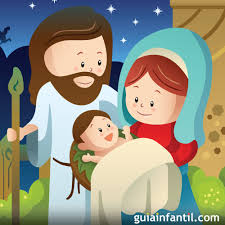 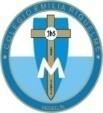 Taller de Tecnología e informática.  Grado: PRIMERONuestra clase en el horario normal son los martes de 12:00 a 1:00 pm. Esta clase será virtual. Más adelante les comparto el ID.Correo: pbustamante@campus.com.co  (por favor en el asunto del correo escribir nombre apellido y grado. Gracias)(Los correos por si se presentan inquietudes).Escribir en el cuadernoFecha 23 de junio 2020Saludo: ORACION.Tema: Presentación del tercer periodo.Para nuestra conexión alista cartuchera y colores para que dibujemos y pintemos.Dentro de la nube debemos escribir el número 3.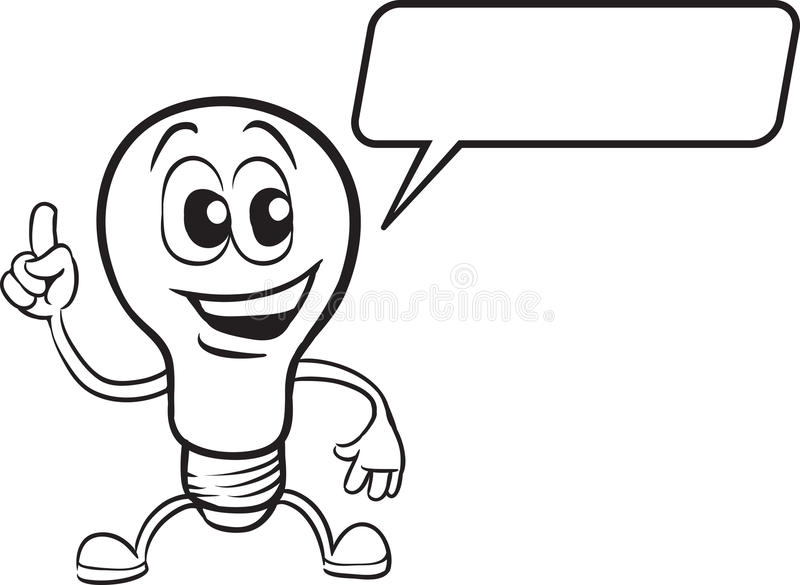 